修正履歴提案書作成上の注意提案書類の様式提案書の記載に当たっては、以下の点に留意し、次々頁以降の記載例に従って、日本語で作成してください。・イタリック体（青字）で記載されている注意事項等を熟読して記載してください。・記述項目は、削除・追加しないでください。（イタリック体（青字）で書かれている注意事項等は削除してください）・項目間の行間は適宜変更してください。・内容が判読し易い字体とし、大きさは 10.5 ポイントを基本としてください。・提案書の下中央にページを入れてください。・記述内容は、簡潔明瞭を旨とし、積極的に図、写真、グラフ等を使用して、わかりやすく説明するようにしてください。・次々頁以降の記載例中の表や線表部分はExcel等他のファイル形式で作成し、資料中に貼り付けて頂いても結構です。（転記ミスにより、異なる形式の表としないようご注意ください）・提案書（1部）の厚さが1cm程度以下を目処としてください。・専門用語はなるべく使わず、平易な文章を心がけ、専門用語等については注釈を付す等、わかりやすく記載してください。２．提案書類の提出部数、提出方法・提案書本体（別添1～別添5）は各15部（正1部、副14部）提出してください。なお、別添1、別添2、別添4（Word版＋Excel版）及び別添5については、編集可能な形式にて、電子媒体（DVD等）2部も提出してください。・正本は片面、カラー印刷。・副本（写し）は可能な限り両面印刷としてください。カラー・モノクロいずれでも結構です。・正本は、左上をダブルクリップ等で留めてください。副本は部単位にまとめてステープラー留めで作成してください。ファイルに閉じる、製本等は行わないでください。・書類は、全てA4サイズとしてください。・提案書の本体のうち「別添2」、「別添3」、「別添4」及び電子媒体（DVD等）については、企業の営業機密を含むことから封筒に入れ、封緘した上、ご提出ください。・提案書の一部である審査用のプレゼン動画は、電子媒体（DVD等）8部を提出してください。なお、当該動画は提案締切後、2営業日以内に提出頂く予定であり、提案書類の提出時までに提出する必要はありません。３．添付書類提案書には次の資料又はこれに準ずるものを添付してください。■企業のみ対象・会社案内又はこれに準ずるもの	2部（※共同提案の場合は各社1部ずつ提出願います。提出先のNEDO部課と過去3年以内に契約がある場合は不要）・直近3年分の事業報告書	2部（※共同提案の場合は各社1部ずつ提出願います。）・直近3年分の財務諸表（貸借対照表、損益計算書、キャッシュフロー計算書）	2部（※共同提案の場合は各社2部ずつ提出願います。）■全提案者対象・ワーク・ライフ・バランス等推進企業に関する認定等の状況（詳細は別添6を参照ください。）	2部・ＮＥＤＯが提示した業務委託契約約款及び特別約款の内容に合意することが提案の要件となります。特別約款については、研究開発計画の内容を担保する形で必要に応じて調整します。また、業務委託契約約款及び研究開発計画の内容について疑義がある場合は、その内容を示す文書を提出して下さい。	3部：正1部、副2部・e-Rad応募内容提案書（※詳細は(4)を参照ください。）	2部・国外企業等と連携している、又はその予定がある場合は当該国外企業等と締結した共同研究契約書の写し、若しくは当該国外企業との共同研究の意志を示す覚書の写し	2部・提案書類受理票（詳細は別添7を参照ください。）	1部４．提案書類の受理（１）応募資格を有しない者の提案書類、または提出された提案書類に不備がある場合は、受理できません。（２）持参にて提出された提出された提案書を受理した際には提案書類受理票を提案者にお渡ししますので、あらかじめ別添7の「提案書類受理票」に会社名等御記入の上、送付してください。郵送等で提出された場合は、公募要領の「10.問い合わせ先」まで電子メールによる受領確認をお願いいたします。５．提案書類に不備があった場合の取扱い提案書に不備があり、提出期限までに修正できない場合は、提案を無効とさせていただきます。その場合は書類を返却します。６．秘密の保持提案書（その他添付書類を含む）は、本研究開発の実施者選定のためにのみ用い、ＮＥＤＯ及び経済産業省で厳重に管理します。７．その他（１）提案は、一機関の単独、又は複数機関等の共同のいずれでも結構です。（２）採択に当たって条件（提案した再委託は認めない、他の機関との共同研究とすること、再委託研究としての参加とすること、ＮＥＤＯ負担率の変更、先導研究として採択すること等）を付す場合があります。（３）再委託を行う場合には、提案書に、「再委託の理由及びその内容」を記載してください。（４）委託先選定に係る審査は、受理した提案書類、添付資料等に基づいて行いますが、必要に応じて商務情報政策局またはＮＥＤＯからヒアリングや資料の追加等を複数回お願いする場合があります。（５）新規に委託契約を締結するときは、最新の業務委託契約約款と、研究開発計画に記載された内容を担保するための特別約款を付した業務委託契約を締結して頂きます。また、委託業務の事務処理は、ＮＥＤＯが提示する事務処理マニュアルに基づき実施していただきます。契約約款：http://www.nedo.go.jp/itaku-gyomu/yakkan.html委託事業に係るマニュアル等：http://www.nedo.go.jp/itaku-gyomu/manual.html（６）受理した提案書類、添付資料等は返却できませんのであらかじめご了承ください。（７）本事業予算により資産を購入した場合は、委託先は、業務委託契約に基づき委託事業期間終了後、有償により、ＮＥＤＯ帰属資産をＮＥＤＯから譲り受けることとなっています。その際の価額は、事業終了日の残存価額となります。（約款第20条の2第1項・第3項）。（提案書記載例）[表　紙]「ポスト５Ｇ情報通信システム基盤強化研究開発事業／研究開発項目①ポスト５Ｇ情報通信システムの開発」に対する提案書応募する開発テーマ	「開発テーマ：（〇〇）」・研究開発計画に記載された研究開発項目①「ポスト５Ｇ情報通信システムの開発（委託）」における（a1）～（c5）の開発テーマから１つを選択して記載ください。研究開発テーマ名	「○○○○○の研究開発」・研究開発テーマ名は、研究開発の内容がわかりやすいテーマ名を記載してください。・共同提案を行う場合、以下の項目を事業者毎に記述してください。・共同提案の場合は、代表事業者を一番上に記述してください。・共同提案の場合、本表紙は、同じ内容のものを事業者毎に作成、提出頂いても結構です。その場合、代表事業者がわかるように記述してください。令和○○年○○月○○日国立研究開発法人新エネルギー・産業技術総合開発機構理 事 長　石塚　博昭　　殿【代表事業者】会社名	○○○○○○○株式会社	印代表者名	○　○　　○　○	印（又はサイン）・企業等の場合は代表取締役社長としてください。・各機関の印として、法人等の印と代表者（代表取締役社長・学長等、ＮＥＤＯとの契約権限を有する者）の印が必要ですのでご注意ください。所在地	○○県○○市・・・・・・（郵便番号○○○－○○○○）・住所は登記簿上の正式な住所を記載してください。（特に丁目・番・号　等の正確な記載（漢数字か算用数字か等）をお願いします。）連絡先　　所　属　○○○部　△△△課　　　　　役職名　○○○○○部長　　　　　氏　名　○○　○○　　　　　所在地　○○県○○市・・・・・・（郵便番号○○○－○○○○）　　　　　　　　　※　連絡先が所在地と異なる場合は、連絡先所在地を記載　　　　　ＴＥＬ　△△△△－△△－△△△△（代表）　内線　△△△△　　　　　ＦＡＸ　△△△△－△△－△△△△　　　　　E-mail　*****@*********※代表事業者の連絡担当者は、本提案書について総括的対応が可能であるとともに、本提案に係るＮＥＤＯからの連絡・指示に対して原則として一元的窓口機能を担える方を記載してください。（必要に応じ、共同提案者の連絡担当者にも同報する場合があります。）【共同提案者】※共同提案の場合は、すべての共同提案者分、作成してください。作成に当たっては、代表事業者の注意事項に従ってください。会社名	○○○○○株式会社	印代表者名	○　○　　○　○	印（又はサイン）所在地	○○県○○市・・・・・・（郵便番号○○○－○○○○）連絡先　　所　属　○○○部　△△△課　　　　　役職名　○○○○○部長　　　　　氏　名　○○　○○　　　　　所在地　○○県○○市・・・・・・（郵便番号○○○－○○○○）　　　　　ＴＥＬ　△△△△－△△－△△△△（代表）　内線　△△△△　　　　　ＦＡＸ　△△△△－△△－△△△△　　　　　e-mail　*****@*********提出書類の確認（チェックリスト）１．提案書(正)	□　１部（A4、片面）□（１） 提案書表紙、要約版、本文 　　　　　　　　　　　　　　　　　（別添1）□（２） 提案概要　　　　　　　　　　　　　　　　　　　　　　　　　 （別添2）□（３） 研究開発責任者候補研究経歴書、主要研究員研究経歴書及び実用化・事業化責任者候補職務経歴書　　　　　　　　　　　　　　　　　　　　　　　　（別添3）□（４） 研究開発成果の事業化計画書（Word版）　　　　　　　　　　　 （別添4）□（５） ＮＥＤＯ研究開発プロジェクトの実績調査票（企業のみ）　     （別添5）２．添付資料等□（６） ワーク・ライフ・バランス等推進企業に関する認定等の状況　　 （別添6） □　2部□（７） 提案書受理票　　　　　　　　　　　　　　　　　　　　　　　  (別添7)  □　1部□（８） 会社案内またはこれに準ずるもの。企業のみ対象です。              　  □　2部□（９） 直近3年分の事業報告書。企業のみ対象です。　　　　　　　　　　　　　□　2部□（１０） 直近3年分の財務諸表（貸借対照表、損益計算書、キャッシュフロー計算書）企業のみ対象です。　　　　　　　　　　　　　　　　　　　　　　 　　□　2部□（１１） e-Rad応募内容提案書                                                □　2部□（１２）国外企業等と締結した共同研究契約書の写し、若しくは当該国外企業との共同研究の意志を示す覚書の写し（該当する場合のみ）                  □　2部□（１３）業務委託契約約款及び研究開発計画に疑義がある場合、その内容を示す文書(該当する場合のみ) 　　　　　　　　　　　　　　　　　　　　　　　　 □　3部３．提案書 (副)	□　14部（A4、両面）□（１） 提案書表紙、要約版、本文                                   （別添1）□（２） 提案概要                                                   （別添2）□（３） 研究開発責任者候補研究経歴書、主要研究員研究経歴書及び実用化・事業化責任者候補職務経歴書                                                （別添3）□（４） 研究開発成果の事業化計画書（Word版）                       （別添4）□（５） ＮＥＤＯ研究開発プロジェクトの実績調査票（企業のみ）       （別添5）４．電子媒体（DVD等）	□　2式□（１） 提案書表紙、要約版、本文(Word)                              （別添1）□（２） 提案概要説明資料（Power Point形式）                        （別添2）□（３） 研究開発成果の事業化計画書（Word版＋Excel版）              （別添4）□（４） ＮＥＤＯ研究開発プロジェクトの実績調査票（企業のみ）(Word)  （別添5）５．電子媒体（DVD等）	□　8式（任意）□（１） プレゼン動画(.mp4または.mov形式)　※提案締切後、2営業日以内に提出頂きます。注：提出書類に不足がないか、上記リストの□欄にてチェック（■）し、チェック済みの用紙を提案書と一緒に提出してください。注：提案書の本体のうち「別添2」（15部）、「別添3」（15部）、「別添4」（15部）及び電子媒体（DVD等）（2部）については、個人情報や企業の営業機密を含むことから封筒に入れ、封緘した上、ご提出ください。原則として別添2、別添3及び別添4は各1部を１つの封筒に入れて、提案書（正）および提案書（副）の各部にそれぞれ添付してください。また、電子媒体は１部ずつ封筒に入れて提出してください。[要約版]研究開発委託事業提案書［要約版］（注）要約版は1枚以内にまとめてください。必要に応じて図表等を添付してください。利害関係の確認についてＮＥＤＯは、採択審査に当たり大学・研究機関・企業等の外部専門家による採択審査委員会を開催します。この採択審査委員会では公正な審査を行うことはもちろん、知り得た提案情報についても審査以外の目的に利用することを禁じております。さらに、採択審査委員の選定段階で、ＮＥＤＯは利害関係者を排除すべく細心の注意を払っているところですが、さらに採択審査委員本人にも事前に確認を求め、より公平・公正な審査の徹底を図ることといたしております。そこで、提案者の皆さまには、採択審査委員に事前提供する情報の記載をお願いいたします。本書類にていただいた「提案者名」、「研究開発テーマ」及び「技術的なポイント」を採択審査委員に提示し、自らが利害関係者、とりわけ競合関係に当たるかどうか、の判断を促します。技術的なポイントについては、競合関係を特定することが可能と考える技術的なポイントを問題ない範囲で記載いただけますようお願いいたします。また、ＮＥＤＯが採択審査委員を選定する上で、利害関係者とお考えになる者がいらっしゃる場合には、別紙の記載欄に任意で記載いただいても構いません。なお、採択審査委員から、利害関係の有無の判断がつかないとのコメントがあった場合には、追加情報の提供をお願いする場合がございますので、御協力をお願いいたします。（別紙）[本文]研究開発プロジェクト名〇〇〇〇〇〇〇〇〇〇〇〇研究開発事業／研究開発項目①〇〇〇〇〇〇〇〇〇研究開発テーマ「○○○○○の研究開発」（研究開発枠）１．研究開発の内容及び目標１－１．研究開発の内容（１）研究開発の概要、背景、必要性等・提案技術に係る研究開発の産業・社会ニーズ等の背景、必要性（国プロとしての実施の必要性含む）、技術開発課題、解決方法、産業社会への波及効果等の概要を簡潔に記載ください。・5Gの後半（2020年代後半）に相当するポスト５Gに対応した情報通信システム（ポスト５G情報通信システム）の中核となる技術を対象とします。具体的には、研究開発計画に記載された応募する開発テーマの開発対象をご参照ください。・併せて、提案事業の概要に係る説明図を記載してください。研究開発の概要に加え、開発の成果がどのように将来的に社会実装され、産業社会の革新をもたらすかに係るイメージも併せて記載してください。・提案者が保有するコア技術の特徴、強み等について、併せて記載ください。（２）全体計画・研究開発の全体計画に関して、提案する研究開発が解決しようとする課題と、アプリケーションまでを見越した解決案になっているのか、研究開発体制において、ハードウェア、ミドルウェア、ソフト、アプリケーションなどの技術開発を単独もしくは共同でどのように開発していくのか、共同提案の場合は、各者の技術資産と研究開発の役割等がわかるように記載してください。・研究開発の全体計画を一覧表にまとめてください。・最終目標は、研究開発計画に記載された応募する開発テーマの開発目標に対応する目標とし、2023年6月までに当該目標を達成する計画にしてください。・提案する実用化・事業化目標を達成するにあたり、研究開発計画で設定した予算規模を超える研究開発費が必要となる場合であって、予算規模を超える費用を自己負担することを実施者が誓約する場合は、当該実施者の自己負担による開発項目についても記載ください（原則として、政府予算により実施する開発項目と、自己負担による開発項目は、「開発項目」あるいは「サブ開発項目単位」で切り分けて記載ください。）。ただし、自己負担を記載した場合、研究開発計画４．（４）に定める差額返還の対象となります。・研究開発終了時点で実用化に向けた課題が残る場合であって、終了時継続評価（実施者の希望を踏まえて評価の実施有無を判断）の結果、必要性が認められた場合には、追加的に継続研究開発 （原則３年以内。ただし、基金設置期間に限る。）を実施することが可能です。継続研究開発を希望する可能性がある場合、実施者は、公募に対する提案時に、想定される継続研究開発の内容（１－１（３）に記載のこと）、想定される追加的な実施者及び再委託先（※もしある場合は２－３．に記載のこと）、想定される研究開発費（４－１．（１）のみに記載のこと）をそれぞれ記載ください。（記載例）【○○○○○の研究開発】[研究開発の全体計画]○○○○○○○○○○○○○○○○○○○○○○○○○○○○○○○○○○○○○○○○○○○○○○○○○○○○○○○○○○○○○○○○○○○○○○○○○○○○○○○○○○○○○○○○○○研究開発の全体計画の一覧表（記載例）（３）実施項目毎の内容及び目標・上記（２）の全体計画に沿って、適宜「図表」などを挿入しつつ、実施項目毎の研究開発の内容を極力具体的に記載してください。また、専門用語はなるべく使わず、平易な文章を心がけ、必要に応じ、注釈を付す等、分かりやすく記載下さい。・「１－２．研究開発の目標」を達成するために解決すべき技術的問題とそれを解決する手法について、従来から一般的に行われている方法と比較するなどして、わかりやすく説明してください。想定される課題の具体的な解決策を提示するとともに、提案する技術が競合他者技術に比べ優位性を有することを、明確な数値目標として提示してください。・国立研究開発法人または公益法人が応募する場合は、そのプロジェクトの技術分野において、技術的な優位性を有することを明記してください。また、当該法人が事業期間中に分担する業務内容、当該担当業務はＮＥＤＯが実施するよりも当該法人が担当した方が効率的で、優れた成果を得られることが期待できる理由、事業終了後の実用化・事業化に向け当該法人が担う役割等について併せて記載してください。・再委託先等（再委託先又は共同実施先）の実施内容があれば、それぞれの役割分担を明確に説明してください。また本様式に添付する「再委託理由及びその内容」を作成してください。・国立研究開発法人から民間企業への再委託又は共同実施（再委託先又は共同実施先へ資金の流れがないものを除く。）は、原則認めておりません。・当該委託業務の全部又は一部について、技術研究組合等が代表して応募する場合、参画する各企業等及び組合等のそれぞれの役割分担を明確に記載してください。・研究開発の計画を簡潔に一覧表にまとめてください。例：実施項目1【＊＊＊＊＊＊の研究開発】(担当:○○社)[研究開発の内容]○○○○○○○○○○○○○○○○○○○○○○○○○○○○○○○○○○○○○○○○○○○○○○○○○○○○○○○○○○○○○○○○○○○○○○○○○○○○○○○○○○○○○○○○○○○○○○ 【一覧表】（記載例）１－２．研究開発の目標、設定根拠（１）研究開発目標・研究開発計画に記載された開発目標を満たすことを前提としつつ、「１－１.研究開発の内容」（２）に記載した実施項目毎の目標及びその達成時期を具体的かつ簡潔に記述してください。研究開発の目標と現状の技術水準との比較を可能な限り、数値化してください。・研究開発計画における開発目標との合致、対応状況を記載してください。・実施項目毎に年度毎の目標（マイルストーン）を必ず設定し、記述してください。また、上述の一覧表にも記述してください。特に本事業では、毎年度進捗評価を行うため、各年度において達成すべきマイルストーンを明記すると共に、実用化・事業化を見据えた研究開発を推進する観点から、中間段階（2021年12月頃）でその後の進め方を評価できるよう研究計画を作成してください。マイルストーンは達成度を評価できるよう具体的、定量的に記載してください。・共同提案の場合、それぞれの目標等を明示してください。（記載例）【目標】提案事業の中間目標（事業開始から1.5年経過時点（2021年12月）） 提案事業の最終目標（事業開始から3年経過時点（2023年6月末））及び研究開発計画との合致 継続研究開発目標（6年経過時点（最長）（2026年6月末））実施項目毎の目標の詳細（２）研究開発目標の設定根拠・本研究開発の目標が国内外の既存技術の性能や競争相手の性能と比較して優位であることを客観性のある数値で説明する等により、上記目標の妥当性を明示してください。・自社の技術だけでなく、従来技術や既存技術も性能等が向上していくことを考慮に入れたうえで、本研究開発技術が将来的に優位性を持つことの見通しを記載してください。・当該技術の世界における競争力についてRA（Run After）、DH（Dead Heat）、LD（Leading）で記載してください。・対象市場は、別添４（Excel版）に記載する対象市場と合わせてください。競合技術、既存技術との比較表（記載例）１－３．研究開発成果の実用化・事業化の見込み別添４「研究開発成果の事業化計画書」に記載してください。１－４．我が国の経済再生への貢献本プロジェクトの実施により、国内生産・雇用、輸出、内外ライセンス収入、国内生産波及・誘発効果、国民の利便性向上等、様々な形態を通じ、我が国の経済再生にいかに貢献するかについて、客観的な指標・バックデータ（背景、数値等）も含め、具体的に説明してください。また、費用対効果については、可能な限り定量的に記載してください。２．実施体制２－１．研究開発責任者（研究開発責任者候補（・研究開発副責任者候補））（１）研究開発責任者所属・役職	氏名　○○　○○電話　**-****-****（内線）	E-mail　(注)研究開発責任者とは、本提案書全体に対して組織的に責任を担うことができる者（担当部署における所属長以上が望ましい）であり、かつ、採択となった場合は提案研究開発テーマの責任者となる者を指します。必要に応じ、副責任者を置くことは可能ですので、置く場合は併せて記載してください。但し、その場合も、研究開発責任者は提案研究開発テーマ全体について説明できるようにしてください。（２）共同提案者の代表研究者      Ａ社　　　所属・役職	氏名　○○　○○　　　電話　***-***-****	E-mail      Ｂ大学　　　所属・役職	氏名　○○　○○　　　電話　***-***-****	E-mail(注)各共同提案者の代表研究者について記載してください。（３）再委託先・共同実施先の代表研究者      Ｃ社　　　所属・役職	氏名　○○　○○　　　電話　***-***-****	E-mail      Ｄ大学　　　所属・役職	氏名　○○　○○　　　電話　***-***-****	E-mail(注)各再委託先、共同実施先の代表研究者について記載してください。（４）実用化・事業化責任者所属・役職	氏名　○○　○○　電話　**-****-****（内線）	E-mail　(注)実用化・事業化責任者とは、本提案書全体の研究開発成果の実用化・事業化に対して責任を負う企業等において組織的に当該業務の責任を担うことができる者（少なくとも担当部署における所属長以上）であり、かつ、採択となった場合は提案プロジェクトの成果全体の実用化・事業化の責任者となる者を指します。実施項目毎に実用化・事業化に対して責任を負う企業等が異なる場合は、項目毎に記載することも可能です。また実用化・事業化責任者については別添３の様式に沿って実用化・事業化に係る職務経歴等を提出してください。採択後の研究成果の実用化・事業化に向けた取組・方針決定等は、当該責任者が主導し、研究開発実施段階から積極的に実用化・事業化に向けた取組を行っていただきます。２－２．管理者【代表事業者】業務管理責任者：　所属　○○○○○部○○課	氏名　○○　○○　　　　　　　　　電話　**-****-****（内線）	E-mail　経理責任者　　：　所属　○○○○○部○○課	氏名　○○　○○　　　　　　　　　電話　**-****-****（内線）	E-mail　【共同提案者】　　※共同提案の場合は、共同提案者分、複数作成のこと。業務管理責任者：　所属　○○○○○部○○課	氏名　○○　○○　　　　　　　　　電話　**-****-****（内線）	E-mail　経理責任者　　：　所属　○○○○○部○○課	氏名　○○　○○　　　　　　　　　電話　**-****-****（内線）	E-mail　・業務管理者とは、ＮＥＤＯ委託業務を遂行する際の責任者です。委託業務の遂行を管理し、各種文書の提出等を行います。・経理責任者とは、ＮＥＤＯ委託費の使い方を管理する責任者です。経費発生調書の記載、発生経費に係る証拠書類の整理等を行います。２－３．情報取扱者名簿及び情報管理体制図・情報管理体制の適切性の確認のため、受託者における情報管理体制がわかる「情報管理体制図」、情報を取扱う者の氏名・住所・生年月日・所属部署・役職等がわかる「情報取扱者名簿」を提示してください。（以下様式にて提示）【情報取扱者名簿】		（※１）受託事業者としての情報取扱の全ての責任を有する者。必ず明記すること。	（※２）本事業の遂行にあたって主に保護すべき情報を取り扱う者ではないが、本事業の進捗状況などの管理を行うもので、保護すべき情報を取り扱う可能性のある者。				（※３）本事業の遂行にあたって保護すべき情報を取り扱う可能性のある者。（※４）日本国籍を有する者及び法務大臣から永住の許可を受けた者（入管特例法の「特別永住者」を除く。）以外の者は、パスポート番号等を記載。【情報管理体制図】・本事業の遂行にあたって保護すべき情報を取り扱う全ての者（再委託先も含む。）を記載ください。・本事業の遂行のため最低限必要な範囲で情報取扱者を設定してください。・情報管理規則等を有している場合で下記例を満たす場合は、情報管理規則等の内規を本項目に添付（あるいは提案書別紙として添付）することで代用可能です。（例）						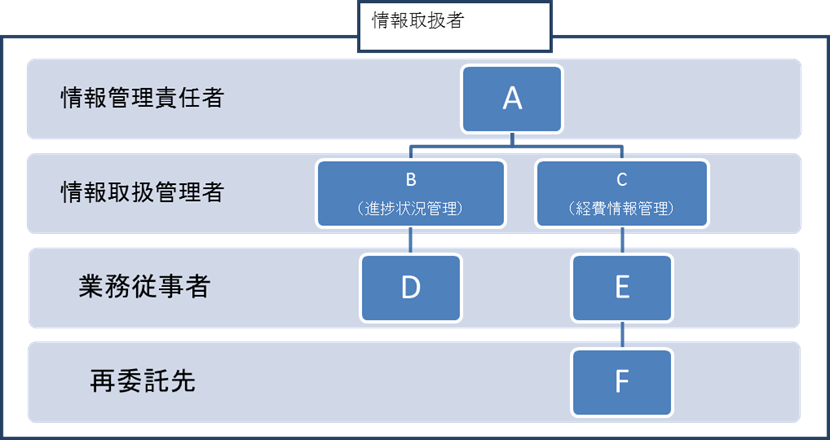 ２－４．実施体制図（１）研究開発の実施体制図本研究開発を受託した時の実施体制について、次のような図にまとめてください。共同提案の場合、他の共同提案先を含めて役割が分かるよう記入してください。（記載例）「＊＊＊＊の研究開発」実施体制委託再委託（注）機関毎に、研究実施場所、実施項目を記載してください。２－５．研究実施場所提案された研究開発を実施する場所とその選定した理由を記載してください。（記載例）集中研究所：○○○○○研究所選定理由　：□□□□□分担研究所：△△△△△株式会社　　　　　　　△△△△△株式会社選定理由　：□□□□□（一部を国外で実施する場合、その理由を記載してください。）３．当該技術又は関連技術の研究開発実績、提案者の経営基盤、資産処分の計画３－１．当該提案に有用な研究開発実績研究開発テーマに沿って、提案する方式または方法に関する国内外の状況、その中での応募者の本研究開発若しくは本研究開発の円滑な遂行に資する関連研究開発の実績及びその位置づけ等を、関連資料を引用して記載し、提案内容を遂行できる能力を有していることを携わる全ての研究機関（再委託先及び共同実施先を含む。）を対象に説明してください。３－２．当該提案に使用する予定の現有設備・装置等の保有状況本研究開発を進めるに当たって必要と考えられる主な設備の中で、応募者が保有する設備状況とその用途を記載してください。保有予定の設備等については、自費で購入予定のもののみ記載してください。（記載例）３－３．提案者の概要、経営状況等の情報提案者が複数となる場合は、提案者毎に以下の項目を記載してください。（注１）株主のうち、法人株主について、以下の表に記入してください。３－４．事業終了後の資産処分について・事業において取得する資産・設備の名称、数量、取得予定日（年月）、取得予定価格、事業終了時の処分方法の希望、当該処分とする理由、処分時の簿価（減価償却後の額）の想定について以下の様式にそれぞれ記載し、それら設備全体の取得予定価格と事業終了時簿価の合計金額も記載してください。なお、予算・積算に係る項目の記載内容と整合を取って記載してください。詳細は委託業務事務処理マニュアル中の「資産」に関する項目を参照してください。・本事業予算により資産を購入した場合は、委託契約期間終了時に約款に基づき有償で買い取ることが必要となります。処分先（譲渡先）は現時点で存在する法人としてください。なお、事業期間の中間・途中段階で事業終了となった場合、当該時点における簿価で有償で買取りいただくこととなりますので、予めご了承ください。４．研究開発予算と研究員の年度展開及び予算の概算４－１．研究開発予算と研究員の年度展開・各実施項目について、どのような手順で行い、どの程度の経費が必要であるかがわかるように、以下のような一覧表にまとめてください。・共同提案の場合、担当毎に提案された実施項目及び必要経費を分けて記入してください。・参考のため、研究計画スケジュールを表す線の下の（　）内には、その年度に投入される研究員の人数を記入してください。（記載例）単位：百万円（　）内は人数（注）１．消費税は、実施項目毎に内税で計上してください。また、日本国以外に本社又は研究所を置く外国企業等において、その属する国の消費税相当額がある場合にも実施項目毎に含めて計上してください。２．予算規模は社会・経済状況・研究開発費の確保状況等によって変動することがあり、総事業費規模についてはＮＥＤＯが確約するものではありません。４－２．予算の概算・研究開発に必要な経費の概算額を、業務委託費積算基準（https://www.nedo.go.jp/itaku-gyomu/2020_3yakkan_gyoumu.html）,大学等の場合は（https://www.nedo.go.jp/itaku-gyomu/2020_3yakkan_daigaku-gyoumu.html）に定める経費項目に従って、記載してください。・最終的な実施内容及び委託金額については、審査の結果及び政府予算や方針の変更等により提案額から減額して委託することがあります。後年度の事業規模についても、事業の進捗、成果の事業化の見通し等を踏まえ、必要に応じ、配分額の再調整を行うため、当初計画から変動することがあります。（１）総括表研究開発に必要な経費の概算額を総括してください。（単位：円、消費税及び地方消費税込み）（注）再委託先又は共同実施先は、委託先の契約金額の内数として、再委託先等の金額（消費税込）を(　)書きで記載してください。（２）委託先／研究分担先／分室総括表ア．企業等の場合研究開発に必要な経費の概算額を研究開発テーマ毎に、業務委託費積算基準に定める経費項目に基づいて記載してください。●●株式会社単位：円（注）１．間接経費は、中小企業等は20％、その他は10％とし、Ⅰ～Ⅲの経費総額に対して算定してください。２．大学との共同実施費は大学の積算基準を基に「Ⅴ．再委託費・共同実施費」に計上してください 。消費税は除いた額を記入してください。３．合計は、Ⅰ～Ⅴの各項目の消費税を除いた額の総額を記載してください。４．応募者が消費税の免税事業者等※の場合は、「エ．消費税の免税事業者等の場合」に記載してください。※消費税の課税事業者となるか免税事業者となるかについては、具体的には国税庁のホームページ等に記載がありますが、様々な要件にて判定されるため、不明な場合は税理士等に御確認ください。また、国又は地方公共団体等が一般会計に係る業務として行う事業については、免税事業者と同様の取扱とします。５．「国民との科学・技術対話」に係る費用（アウトリーチ活動費）については、委託業務事務処理マニュアルを参照してください。イ．国立研究開発法人等※1の場合	※1：国立研究開発法人及び独立行政法人国立研究開発法人等の場合は、国立研究開発法人等の積算基準に従って総括表を作成してください。「業務委託費積算基準（国立研究開発法人等）」：（https://www.nedo.go.jp/itaku-gyomu/2020_3yakkan_daigaku-gyoumu.html  参照）(単位　円)（注）１．国立研究開発法人等の間接経費は、Ⅰの直接経費に対して10%で算定してください。２．「国民との科学・技術対話」に係る費用（アウトリーチ活動費）については、委託業務事務処理マニュアルを参照してください。３．特別約款により異なる委託費積算基準を適用する場合は、該当の項目に書き換えてください。ウ．大学等※2の場合	※2：国公立大学法人、公立大学、私立大学、高等専門学校、大学共同利用機関法人大学等の場合は、大学用の積算基準に従って総括表を作成してください。「業務委託費積算基準（大学）」：（https://www.nedo.go.jp/itaku-gyomu/2020_3yakkan_daigaku-gyoumu.html　参照）(単位　円)（注）１．大学の間接経費は、Ⅰの直接経費に対して15 %で算定してください。なお、委託業務に直接従事する研究員又はその研究員が所属する研究室等に対し、当該研究員が必要とする間接経費の配分を行う場合には、前記の間接経費率に15 %加算することができます。２．大学の場合はＩ．～総計まで内税額を記載してください。３．「国民との科学・技術対話」に係る費用（アウトリーチ活動費）については、委託業務事務処理マニュアル（大学用）を参照してください。エ．消費税の免税事業者等（注１）の場合消費税の免税事業者等の場合は、その項目の内容に応じて課税される額（注２）を記載してください。研究開発に必要な経費の概算額を研究開発テーマ毎に、委託費積算基準（https://www.nedo.go.jp/itaku-gyomu/2020_3yakkan_gyoumu.html　参照）に定める経費項目に基づいて記載してください。●●株式会社（単位　円）（注）１．消費税の課税事業者となるか免税事業者となるかについては、具体的には国税庁のホームページ等に記載がありますが、様々な要件にて判定されるため、不明な場合は税理士等にご確認ください。
また、国又は地方公共団体等が一般会計に係る業務として行う事業については、免税事業者と同様の取扱とします。よって、非（不）課税取引に係る消費税相当額については、課税計上出来ません。２．労務費，海外旅費等のように不課税の項目の場合は消費税抜き額を、その他の課税の項目の場合は消費税込み額を計上してください。３．間接経費は、中小企業等は20％、その他は10％とし、Ⅰ～Ⅲの経費総額に対して算定してください。４．「国民との科学・技術対話」に係る費用（アウトリーチ活動費）については、委託業務事務処理マニュアルを参照してください。（３）再委託先／共同実施先総括表再委託・共同実施先の種別（企業等・国立研究開発法人等・大学等・免税事業者等）に応じて、ア～エの各様式を準用し、作成してください。５．類似の研究開発５－１．現に実施あるいは応募している公的資金による類似の研究開発・本提案研究開発テーマの全てもしくは一部及び本提案研究開発テーマに関連した研究開発等で提案者（あるいは再委託先、共同提案者等を含む提案者チーム）が過去実施、現在実施中あるいは応募している公的資金（国、ＮＥＤＯ及びその他の独立行政法人、地方自治体等の実施機関からの委託（再委託等を含む）又は補助金交付）による類似の研究開発がある場合には、その概要を記入してください。「類似の研究開発」とは提案の元となる中核技術が同一分野であるもの、成果の用途や解決したい産業・社会の課題、実用化先が同一分野であるもの等、前広に記載してください。公的資金の過度な集中や重複の排除の観点からの確認のため審査に活用させていただきます。・以下の表に従って、実施機関の名称、制度の名称、採択者名称、実施期間、公的資金・補助金の額、成果（特に実用化した場合の事業展開状況）、本申請との差違を記入してください。・複数ある場合は表をコピーして公的資金事業毎に記入してください。・無い場合には、「無し」と記入してください。（「無し」の場合、表は削除してください。）・記入等の不備により、類似・同一の研究開発で補助金等の受給が判明した場合は、虚偽の申請として委託費の返還請求、採択決定後の場合でも採択決定の取り消し等を行うことがあります。（１）公的資金事業による受給を受けた事業（申請時点で実施中の内容も含む。）（２）過去にＮＥＤＯ等で実施した事業との関係本申請が、過去にＮＥＤＯ等で実施した研究開発事業の成果を活用したものであり、本申請の委託事業を実施することにより、その成果の普及が加速すると考えられる場合には以下に記入してください。（３）公的資金事業による受給を申請中又は申請予定の事業５－２．現に実施している自己資金による類似の研究開発提案する実用化・事業化目標の達成には直接関連はしないが、本研究開発を受託した後も並行して類似の自社研究を続ける場合には、その研究概要、目標（性能等）を明らかにしてください。また、受託を希望している研究、研究開発計画で定める自己開発投資で行う研究及び類似する自社研究を明確に区別できることを説明してください。６．契約に関する合意「○○○○株式会社（代表者氏名（注））」は、本研究開発テーマ「○○○○○の研究開発」の実施に際して、ＮＥＤＯより提示された最新の業務委託契約約款及び特別約款（研究開発計画の内容を担保する形で必要に応じて調整します。）に記載された内容に基づいて契約することに異存がないことを確認した上で提案書を提出します。また、業務の実施においては、ＮＥＤＯが提示する事務処理マニュアルに基づいて行います。・共同提案の場合は、『「○○○○株式会社（代表者氏名）」、「○○○○大学（代表者氏名）」及び「国立研究開発法人○○○○（代表者氏名）」は、』として、連名提案者全ての代表者からの合意を得てください。（注）：会社、法人としての代表者の氏名を記載してください。（共通様式）再委託理由及びその内容再委託先等（再委託先、共同実施先等）がある場合は、再委託先等毎に再委託等を行う合理的理由、再委託等される業務を履行する能力、再委託額等、委託又は助成の額に占める各年度の再委託額等の割合（提案者が複数の場合は、委託元1者に対する再委託費の割合）等を記載してください。なお、再委託経費（複数者に再委託する場合は、複数者への再委託費の合計）は原則として再委託経費は全体の50 %未満です。（提案者が複数の場合は、委託元１者に対する再委託費の割合とします。但し、年度毎にこの割合を満たす必要はありません）備考：この表は再委託先毎に作成してください。2020年5月21日・公募期間延長に伴い、プレゼン動画提出日を修正しました。提案書と同時刻25日(月)正午までにご提出ください。・6ページ「提出書類の確認（チェックリスト）」及び一部項番のずれを修正しました（黄色ハイライト箇所）。2020年5月11日6ページ「提出書類の確認（チェックリスト）」を一部修正しました（黄色ハイライト箇所）。e-Radにおける研究機関コード（10桁）e-Radにおける研究機関コード（10桁）研究開発プロジェクト名称〇〇〇〇〇〇〇〇〇〇〇〇研究開発事業／研究開発項目①〇〇〇〇〇〇〇〇〇応募する開発テーマ開発テーマ：（〇〇）研究開発テーマ名「○○○○の研究開発」提案方式単独提案・共同提案（いずれかに○）１．研究開発の概要提案書[本文]１－１．及び１－２．の内容を数行程度で簡潔に記載してください。２．研究開発の体制提案書[本文]２．の内容を数行程度で簡潔に記載してください。３．研究開発期間及び予算規模提案書[本文]４．の内容を数行程度で簡潔に記載してください。４．連絡先住所：名称：連絡先：担当者所属職名・氏名郵便番号・住所電話番号ＦＡＸ番号E-mailアドレス（提案者名）○○株式会社（共同提案を行う場合は、共同提案者を併記してください。）（研究開発テーマ）○○の研究開発（技術的なポイント）（利害関係者とお考えになる者がいらっしゃる場合には、任意で記載してください。）実施項目担当2020年度2021年度2022年度2023年度2024年度2025年度2026年度１．○○○技術の研究開発２．□□□チップの研究開発３．◇◇◇システムの研究開発４．△△△ソフトウェアの研究開発５．×××ソフトウェアの研究開発（継続研究）A社A社B社C機関A社実施項目（○○社）2020年度2021年度2022年度2023年度1. ○○○○技術の研究開発1-1. ◇◇◇の開発1-2. △△△の開発1-3. □□□の開発1-4. ×××の開発提案事業の中間目標研究開発計画中の最終目標提案事業の最終目標継続研究開発目標No実施項目担当中間目標（2021年12月）最終目標（2023年6月）目標の設定根拠1○○○技術A社○○○○○○○…○○○○○○○…○○○○○○○…2□□□チップA社○○○○○○○…○○○○○○○…○○○○○○○…3◇◇◇システムB社○○○○○○○…○○○○○○○…○○○○○○○…4△△△ソフトウェアC機関○○○○○○○…○○○○○○○…○○○○○○○…5×××ソフトウェアA社○○○○○○○…○○○○○○○…○○○○○○○…技術名称技術保有者年月性能①（○○）性能②（○○）品質・機能等の強みコスト(/y)全体市場規模獲得市場規模市場シェア総合評価（LD、DH、RA）提案技術（技術の名称）本技術（現状）2020/5提案技術（技術の名称）本技術(事業終了時）20**/*提案技術（技術の名称）本技術(実用化時点）20**/*提案技術（技術の名称）成果普及段階20**/*A社〇〇技術（競合技術の名称）本技術（現状）2020/5A社〇〇技術（競合技術の名称）本技術（事業終了時）20**/*A社〇〇技術（競合技術の名称）本技術（実用化時点）20**/*A社〇〇技術（競合技術の名称）成果普及段階20**/*C社〇〇技術（既存技術）本技術（現状）2020/5C社〇〇技術（既存技術）本技術（事業終了時）20**/*C社〇〇技術（既存技術）本技術（実用化時点）20**/*C社〇〇技術（既存技術）成果普及段階20**/*氏名住所生年月日所属部署役職パスポート番号（※４）情報管理責任者（※１）Ａ情報取扱管理者（※２）Ｂ情報取扱管理者（※２）Ｃ業務従事者（※３）Ｄ業務従事者（※３）Ｅ再委託先Ｆ設備名称内　　　容（使用目的・仕様等を記入してください）（１）所在地（２）代表者名　　（正式な役職名及び氏名）（３）設立年月日（４）資本金（５）売上高（６）当期利益（７）従業員数（８）業種（９）上場／未上場（１０）中小企業への該非NEDO委託業務事務処理マニュアル（※）中の「Ⅷ.１．（２） ＮＥＤＯ委託契約における中小企業の定義」を確認の上、中小企業に「該当」するか「非該当」かを記載ください。※https://www.nedo.go.jp/itaku-gyomu/manual_jimushori_2020.html（１１）主な株主（上位５名）（注１）株主	１．（株）○○　　　　（持株比率　○○％）	２．□□　□□　　　　（持株比率　○○％）	３．△△（株）　　　　（持株比率　○○％）	４．　　　　　　　　　（持株比率　○○％）	５．　　　　　　　　　（持株比率　○○％）（１２）事業内容事業内容を記載してください。株主企業名大企業・中小企業区分資本金額（千円）従業員数（人）主たる業種（株）○○大企業1,000,0001,000電子機器製造業△△（株）中小企業10,00030サービス業資産名称数量型式取得予定日（年月）取得予定価格処分方法処分方法処分方法当該処分方法とする理由譲渡価格（有償譲渡の場合）処分先（譲渡先）資産名称数量型式取得予定日（年月）取得予定価格有償譲渡無償譲渡廃棄等当該処分方法とする理由譲渡価格（有償譲渡の場合）処分先（譲渡先）合計実施項目担当2020年度2021年度2021年度2022年度2023年度2024年度2025年度2025年度2026年度計１．○○○システムの研究開発２．□□□チップの研究開発３．◇◇◇技術の研究開発４．△△△ミドルウェアの研究開発５．×××ソフトウェアの研究開発A社A社B社C機関A社合計委託先名再委託先名・共同実施先名2020年度2021年度2022年度2023年度合計１．●●株式会社１．●●株式会社**,*****,*****,*****,*****,***うち再委託株式会社□□（**,***）（注）（**,***）（注）（**,***）（注）（**,***）（注）（**,***）（注）うち再委託国立大学法人□□大学（**,***）（注）（**,***）（注）（**,***）（注）（**,***）（注）（**,***）（注）うち共同実施学校法人▽▽大学（**,***）（注）（**,***）（注）（**,***）（注）（**,***）（注）（**,***）（注）２．国立大学法人★★大学２．国立大学法人★★大学**,*****,*****,*****,*****,***うち再委託学校法人△△大学（**,***）（**,***）（**,***）（**,***）（**,***）（注）実施項目①合計（１．＋２．）実施項目①合計（１．＋２．）**,*****,*****,*****,*****,***１．▲▲▲株式会社１．▲▲▲株式会社**,*****,*****,*****,*****,***うち再委託株式会社□□□（**,***）（注）（**,***）（注）（**,***）（注）（**,***）（注）（**,***）（注）うち再委託国立大学法人□大学（**,***）（注）（**,***）（注）（**,***）（注）（**,***）（注）（**,***）（注）うち共同実施学校法人▽大学（**,***）（注）（**,***）（注）（**,***）（注）（**,***）（注）（**,***）（注）２．国立大学法人　★★★大学２．国立大学法人　★★★大学**,*****,*****,*****,*****,***実施項目②合計（１．＋２．）実施項目②合計（１．＋２．）**,*****,*****,*****,*****,***合計　実施項目①＋実施項目②合計　実施項目①＋実施項目②**,*****,*****,*****,*****,***うち消費税及び地方消費税うち消費税及び地方消費税**,*****,*****,*****,*****,***うちＮＥＤＯ負担総額うちＮＥＤＯ負担総額**,*****,*****,*****,*****,***うちＮＥＤＯ負担消費税等額うちＮＥＤＯ負担消費税等額**,*****,*****,*****,*****,***項　目2020年度2021年度2022年度2023年度合計Ⅰ．機械装置等費**,*****,*****,*****,*****,***１．土木・建築工事費**,*****,*****,*****,*****,***２．機械装置等製作・購入費**,*****,*****,*****,*****,***３．保守費・改造修理費**,*****,*****,*****,*****,***Ⅱ．労務費**,*****,*****,*****,*****,***１．研究員費*,****,****,****,****,***２．補助員費**.*****.*****.*****.*****.***Ⅲ．その他経費**,*****,*****,*****,*****,***１．消耗品費**,*****,*****,*****,*****,***２．旅費**,*****,*****,*****,*****,***３．外注費**,*****,*****,*****,*****,***４．諸経費**,*****,*****,*****,*****,***小計（Ⅰ＋Ⅱ＋Ⅲ）**,*****,*****,*****,*****,***Ⅳ．間接経費（注１）**,*****,*****,*****,*****,***Ⅴ．再委託費・共同実施費（注２）**,*****,*****,*****,*****,***合計（Ⅰ＋Ⅱ＋Ⅲ＋Ⅳ＋Ｖ）（注３）**,***,*****,***,*****,***,*****,***,*****,***,***消費税及び地方消費税（注４）（注：円単位）          *,***,***（注：円単位）          *,***,***（注：円単位）          *,***,***（注：円単位）          *,***,***（注：円単位）          *,***,***総計（注：円単位）        ***,***,***（注：円単位）        ***,***,***（注：円単位）        ***,***,***（注：円単位）        ***,***,***（注：円単位）        ***,***,***項　　目2020年度2021年度2022年度2023年度合計Ⅰ．直接経費**,*****,*****,*****,*****,***１．人件費**,*****,*****,*****,*****,***２．備品費**,*****,*****,*****,*****,***３．消耗品費**,*****,*****,*****,*****,***４．光熱水費**,*****,*****,*****,*****,***５．旅費**,*****,*****,*****,*****,***６．謝金**,*****,*****,*****,*****,***７．その他**,*****,*****,*****,*****,***Ⅱ．間接経費(注１)**,*****,*****,*****,*****,***Ⅲ．再委託費・共同実施費**,*****,*****,*****,*****,***合計（Ⅰ＋Ⅱ＋Ⅲ）**,*****,*****,*****,*****,***消費税及び地方消費税**,*****,*****,*****,*****,***総　　計***,******,******,******,******,***項　　目2020年度2021年度2022年度2023年度合計Ⅰ．直接経費**,*****,*****,*****,*****,***１．物品費**,*****,*****,*****,*****,***２．人件費・謝金**,*****,*****,*****,*****,***３．旅費**,*****,*****,*****,*****,***４．その他**,*****,*****,*****,*****,***Ⅱ．間接経費(注１)**,*****,*****,*****,*****,***Ⅲ．再委託費・共同実施費**,*****,*****,*****,*****,***総計（Ⅰ＋Ⅱ＋Ⅲ）（注２）***,******,******,******,******,***うち消費税及び地方消費税**,*****,*****,*****,*****,***項　目2020年度2021年度2022年度2023年度合計Ⅰ．機械装置等費**,*****,*****,*****,*****,***１．土木・建築工事費**,*****,*****,*****,*****,***２．機械装置等製作・購入費**,*****,*****,*****,*****,***３．保守費・改造修理費**,*****,*****,*****,*****,***Ⅱ．労務費**,*****,*****,*****,*****,***１．研究員費*,****,****,****,****,***２．補助員費**.*****.*****.*****.*****,***Ⅲ．その他経費**,*****,*****,*****,*****,***１．消耗品費**,*****,*****,*****,*****,***２．旅費**,*****,*****,*****,*****,***３．外注費**,*****,*****,*****,*****,***４．諸経費**,*****,*****,*****,*****,***小計（Ⅰ＋Ⅱ＋Ⅲ）**,*****,*****,*****,*****,***Ⅳ．間接経費（注３）**,*****,*****,*****,*****,***総計（Ⅰ＋Ⅱ＋Ⅲ＋Ⅳ）***,******,******,******,******,***公的資金事業の実施機関の名称▲▲省制度の名称令和○○年度××開発・実証補助金採択者名称◇◇株式会社実施期間令和　年　月　日　～令和　年　月　日テーマ名～～の開発公的資金・補助金額（提案者が受ける額）○○○○円（内、提案者○○が受ける額は○○○○円）事業の概要（目標・成果）詳しく、明瞭に記述してください。本申請との差異本申請との重複が無いことを明確に判断できるように記入してください。公的資金事業の実施機関の名称ＮＥＤＯ 制度の名称平成○○年度××開発補助金採択者名称◇◇株式会社実施期間平成　年　月　日　～平成　年　月　日テーマ名～～の開発公的資金・補助金額（提案者が受ける額）○○○○円本申請との関係詳しく、明瞭に記述してください。公的資金事業の実施機関の名称▲▲省制度の名称令和○○年度××開発・実証補助金採択者名称◇◇株式会社実施期間令和　年　月　日　～令和　年　月　日テーマ名～～の開発公的資金・補助金額（提案者が受ける額）○○○○円（内、提案者○○が受ける額は○○○○円）事業の概要（目標・成果）詳しく、明瞭に記述してください。本申請との差異本申請との重複が無いことを明確に判断できるように記入してください。重複がある場合はその旨記入ください。※重複がある申請中又は申請予定の事業が採択（あるいは採択予定）となった場合は、遅滞なく、ＮＥＤＯへその旨連絡ください。再委託元再委託先の名称○○大学　○○学部　○○学科　○○　○○教授再委託先の住所等再委託を行う合理的理由連名契約による場合と比べて、特に効率が高い理由を含めること。 再委託を行う業務範囲再委託予定金額と委託費総額に対する割合（事業期間全体における割合）　　　　　　　円（　　　％）備考